                                        SCHEDA DI PARTECIPAZIONE AL CONCORSO“Una storia da disegnare”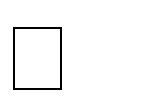 Nel caso di file, l'elaborato dovrà essere inviato alla mail graphicnovel2023@gmail.com indicando come oggetto: CONCORSO “Una storia da disegnare ed allegando la scheda di partecipazione compilata in ogni sua parte.Trattamento dei Dati Personali (Tutela della Privacy): Con la compilazione della scheda si dichiara di aver letto ed accettato quanto riportato dal Codice in materia di protezione dei dati personali (D.Lgs. 196/2003); la partecipazione al concorso comporta, da parte dell’Autore l’autorizzazione al trattamento, con mezzi informatici o meno, dei dati personali ed alla loro utilizzazione da parte della Biblioteca Comunale Luca Orciari per lo svolgimento degli adempimenti inerenti al concorso. Firma del partecipanteFirma dei genitori o di chi ne ha la responsabilità genitorialese il concorrente è  minorenneData   	Dati dell’autoreDati dell’autoreDati dell’autoreDati dell’autoreDati dell’autoreNomeNomeCognomeCognomeCognomeData di nascitaData di nascitaClasse frequentataClasse frequentataClasse frequentataIndirizzoIndirizzoIndirizzoIndirizzoIndirizzoCittàProvinciaProvinciaProvinciaCAPCell.Cell.Cell.e-maile-mail